hellen : iets wat helt loopt schuin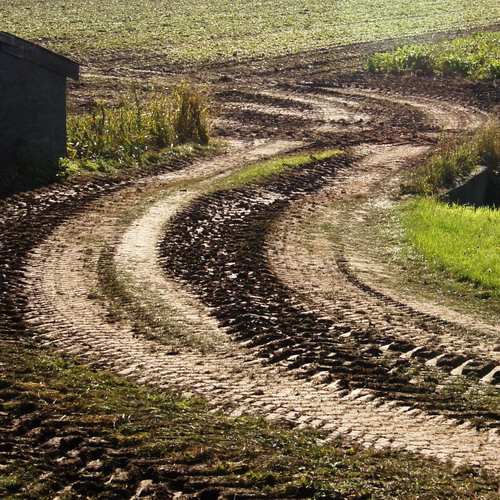 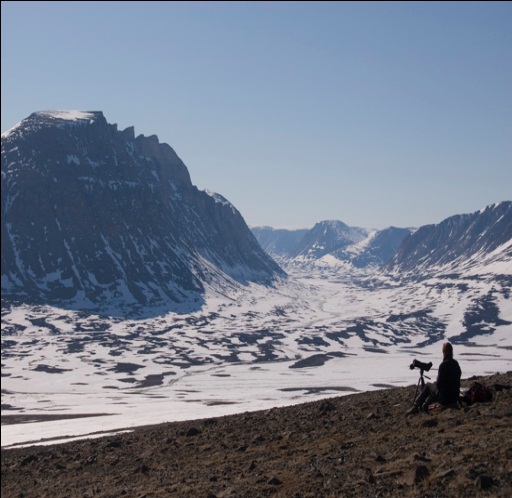 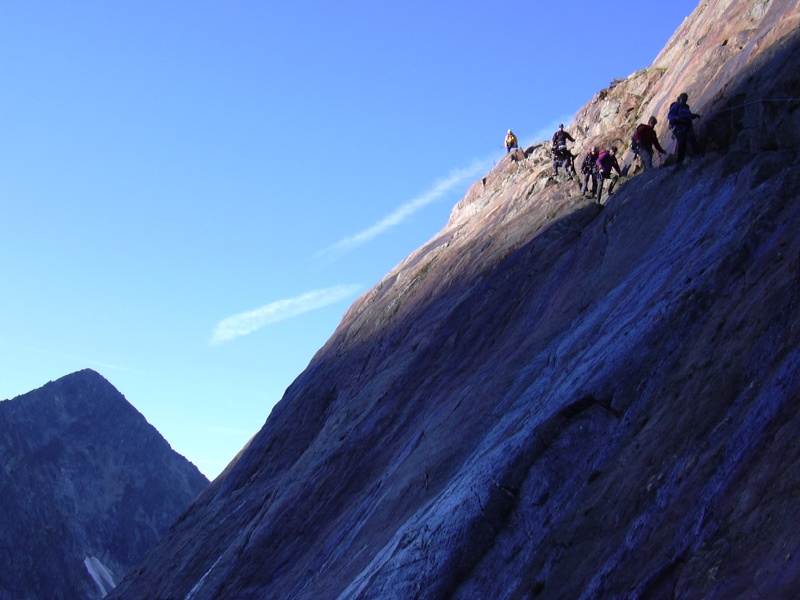 de helling =de zijkant van een heuvel of bergsteil =een steile helling loopt heel schuin omlaag of omhooghachelijk =gevaarlijk , riskant